Załącznik nr 1 do Regulaminu ZAŁĄCZNIKI WYMAGANE DO WNIOSKU O DOFINANSOWANIEw ramach Programu Priorytetowego NFOŚiGW 
Wsparcie infrastruktury do ładowania pojazdów elektrycznych i infrastruktury do tankowania wodoruw zakresie infrastruktury do tankowania wodoru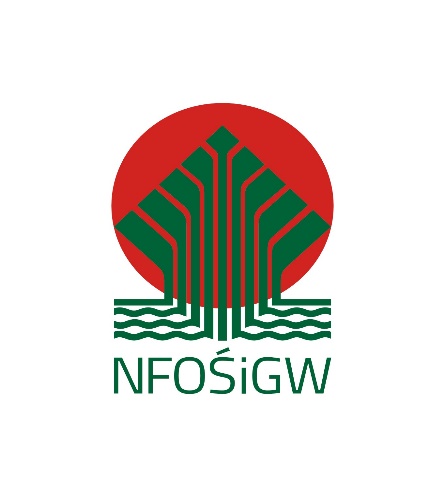 ZAŁĄCZNIKIMapa w skali pozwalającej na identyfikację ogólnodostępnej  stacji wodoru, wraz z  innymi istotnymi elementami infrastruktury przedsięwzięcia. Prawo do dysponowania nieruchomością, na której będzie realizowane przedsięwzięcie objęte wnioskiem o dofinansowanie (dla zakresu przedsięwzięcia dotyczącego stacji wodoru), potwierdzone następującymi dokumentami w zależności od posiadanego tytułu prawnego:2.1. Prawa rzeczowe:2.1.1 Własność (odpis księgi wieczystej dotyczącej nieruchomości, na której przedsięwzięcie będzie realizowany, a do czasu założenia KW akt notarialny, prawomocne orzeczenie sądu lub ostateczna decyzja administracyjna; w przypadku nieruchomości, do której tytuł prawny posiada kilka osób należy dołączyć zgodę współwłaścicieli nieruchomości).2.1.2. Użytkowanie wieczyste (odpis księgi wieczystej dotyczącej nieruchomości, na której przedsięwzięcie będzie realizowany oraz kopia umowy oddającej grunt w użytkowanie wieczyste. Umowa powinna być zawarta na minimum 5 lat od planowanej daty zakończenia realizacji przedsięwzięcia). 2.1.3. Użytkowanie (odpis księgi wieczystej dotyczącej nieruchomości, na której przedsięwzięcie będzie realizowany oraz kopia umowy oddającej grunt w użytkowanie. Umowa powinna być zawarta na minimum 5 lat od planowanej daty zakończenia realizacji przedsięwzięcia). 2.1.4. Służebności, w tym służebność przesyłu (odpis z księgi wieczystej dotyczącej nieruchomości, na której przedsięwzięcie będzie realizowany oraz/lub kopia umowy lub orzeczenie sądu lub decyzja administracyjna ustanawiająca służebność. Umowa powinna być zawarta na minimum 5 lat od planowanej daty zakończenia realizacji przedsięwzięcia). 2.2. Umowy nazwane:2.2.1. Najem (odpis księgi wieczystej dotyczącej nieruchomości, na której przedsięwzięcia będzie realizowany oraz kopia umowy najmu gruntów/budynków, jeżeli Wnioskodawca jest najemcą tych gruntów lub budynków. W obu przypadkach, umowa najmu powinna być zawarta na minimum 5 lat od planowanej daty zakończenia realizacji przedsięwzięcia). 2.2.2. Dzierżawa (odpis księgi wieczystej dotyczącej nieruchomości, na której przedsięwzięcia będzie realizowany oraz kopia umowy dzierżawy gruntów/budynków, jeżeli Wnioskodawca jest dzierżawcą tych gruntów lub budynków. W obu przypadkach, umowa dzierżawy powinna być zawarta na minimum 5 lat od planowanej daty zakończenia realizacji  przedsięwzięcia). 2.2.3.   Inne umowy cywilno-prawne, pod warunkiem, że gwarantują zachowanie  trwałości przedsięwzięcia.2.3. Trwały zarząd (odpis księgi wieczystej dotyczącej nieruchomości, na której przedsięwzięcia będzie realizowane oraz decyzja o ustanowieniu trwałego zarządu, o ile ustanowienie trwałego zarządu nastąpiło na podstawie decyzji. Trwały zarząd powinien być ustanowiony na czas nieokreślony lub na czas określony na okres minimum 5 lat od planowanej daty zakończenia realizacji przedsięwzięcia).Upoważnienie/pełnomocnictwo do podpisania wniosku o dofinansowanie (jeżeli wniosek nie jest podpisany przez organ przewidziany do reprezentacji statusem wnioskodawcy).Upoważnienie/pełnomocnictwo do podpisania kopii dokumentów (jeżeli podpisująca osoba nie jest przewidziana do reprezentacji statusem wnioskodawcy).5. Zbiór niezbędnych oświadczeń Wnioskodawcy składany w Generatorze Wniosku o Dofinansowanie (GWD) stanowi integralną część wniosku o dofinansowanie:oświadczenie o niezakończeniu przedsięwzięcia przed dniem złożenia wniosku o dofinansowanie;oświadczenie, o  niezaleganiu ze zobowiązaniami publicznoprawnymi na rzecz NFOŚiGW, a także wobec innych  organów lub podmiotów;                  oświadczenie, o  niezaleganiu ze zobowiązaniami cywilnoprawnymi na rzecz NFOŚiGW;oświadczenie stwierdzające, że przedsięwzięcie uzyskało/nie uzyskało dofinansowania z publicznych źródeł krajowych lub zagranicznych, w szczególności z budżetu Unii Europejskiej, ze wskazaniem źródeł finansowania i ich wysokości;oświadczenie Wnioskodawcy, że zobowiązuje się do nie zbywania ogólnodostępnej stacji wodoru stanowiącej przedmiot dofinansowania przez co najmniej 5 lat od dnia zakończenia realizacji przedsięwzięcia;oświadczenie Wnioskodawcy, że ogólnodostępna stacja wodoru stanowiąca przedmiot dofinansowania będzie użytkowana na terytorium Rzeczypospolitej Polskiej przez co najmniej 5 lata od dnia zakończenia realizacji przedsięwzięcia;oświadczenie Wnioskodawcy, że zobowiązuje się do utrzymania trwałości ogólnodostępnej stacji wodoru przez okres 5 lat od dnia zakończenia realizacji przedsięwzięcia;oświadczenie deklarujące ubezpieczenie środków trwałych tj. zakupionej/leasingowanej ogólnodostępnej stacji wodoru, ubezpieczenia innych zrealizowanych w ramach przyznanego dofinansowania;oświadczenie o zapewnieniu serwisu wyznaczonego czasowo w  celu zachowania gwarancji w okresie trwałości ogólnodostępnej stacji wodoru w ramach przyznanego dofinansowania jak również innych środków trwałych powstałych w ramach inwestycji;oświadczenie o zgodności ogólnodostępnej stacji wodoru z co najmniej następującymi wymogami: złącza do pojazdów silnikowych do tankowania wodoru w postaci gazowej są/będą zgodne z normą ISO 17268:2020 dotyczącą urządzeń przyłączeniowych do tankowania wodoru w postaci gazowej w pojazdach silnikowych;oświadczenie, że ogólnodostępna stacja wodoru objęta finansowaniem będzie wykorzystywać co najmniej niskoemisyjny wodór w rozumieniu rozporządzenia Parlamentu Europejskiego i Rady (UE) 2020/852 z dnia 18 czerwca 2020 r. w sprawie ustanowienia ram ułatwiających zrównoważone inwestycje oraz zmieniającego Rozporządzenie (UE) 2019/2088 r.;oświadczenie, że wyliczenia wysokości wnioskowanego wsparcia są zgodne z Metodyką wyliczenia i weryfikacji maksymalnej wysokości dofinansowania dla przedsięwzięć dotyczących infrastruktury do tankowania wodoru;oświadczenie  Wnioskodawcy potwierdzając, że zapewni on niedyskryminacyjny dostęp do ogólnodostępnej stacji wodoru poprzez umożliwienie bezpośredniej płatności kartą kredytową/debetową, zgodnie z Dyrektywą w sprawie Infrastruktury Paliw Alternatywnych (AFID) z 2014/94/UE;oświadczenie wnioskodawcy potwierdzające , że ogólnodostępna stacja wodoru, spełnia definicję wskazaną w Rozporządzenia Ministra Klimatu i Środowiska w sprawie szczegółowych warunków udzielania pomocy publicznej na infrastrukturę do ładowania pojazdów elektrycznych i infrastrukturę do tankowania wodoru;oświadczenie o możliwości budowy/rozbudowy ogólnodostępnej stacji wodoru w lokalizacji wskazanej we wniosku o dofinansowanie;Raport oddziaływania na środowisko musi zawierać co najmniej informacje dotyczące: - lokalizacji przedsięwzięcia, rodzaj i rozmieszczenie urządzeń do sprężania, magazynowania i dystrybucji wodoru,- przewidywanych ilości zanieczyszczeń emitowanych podczas eksploatacji oraz sposób ochrony przed zanieczyszczeniem, a także poziom emisji hałasu ze sprężarek i pojazdów tankowanych,- zagospodarowania terenu wokół stacji tankowania i układ komunikacyjny,- planowane ilości odpadów i odpadów wytworzonych, interakcja ze środowiskiem naturalnym,  - sposobów ograniczania negatywnego wpływu na środowisko,- możliwość wystąpienia i sposoby ochrony przed klęskami żywiołowymi.Informacje na formularzu stanowiącym załącznik do rozporządzenia Rady Ministrów z dnia 2 lutego 2016 r. zmieniającego rozporządzenie w sprawie zakresu informacji przedstawianych przez podmiot ubiegający się o pomoc inną niż pomoc  de minimis lub pomoc de minimis w rolnictwie lub rybołówstwie (Dz. U. Nr poz. 238).Dokumenty określające status prawny Wnioskodawcy (w zależności od formy prawnej prowadzonej działalności gospodarczej), przykładowo:umowa,statut,akt założycielski, odpowiednio wg Mapy Wnioskodawców, stanowiącej Załącznik nr 1 do „Załączniki wymagane do wniosku o dofinansowanie”.Dokumenty finansowe Wnioskodawcy za ostatnie trzy lata poprzedzające rok złożenia wniosku o dofinansowanie oraz za zakończony okres sprawozdawczy bieżącego roku (w zależności od formy prawnej prowadzonej działalności), przykładowo:sprawozdania finansowe (rachunek zysków i strat, bilans i rachunek przepływów pieniężnych),  sprawozdanie statystyczne według wzoru F-01 (lub inne), aktualna Wieloletnia Prognoza Finansowa (WPF) wraz z opinią Regionalnej Izby Obrachunkowej (RIO),odpowiednio wg Mapy Wnioskodawców, stanowiącej Załącznik nr 1 do „Załączniki wymagane do wniosku o dofinansowanie”.Dokumenty potwierdzające pełne zbilansowanie źródeł finansowania wnioskowanego Przedsięwzięcia.W zależności od źródeł finansowania należy przedstawić dokument/y potwierdzające pełne zbilansowanie źródeł finansowania:promesa udzielenia kredytu/pożyczki/dotacji (wydana przez banki lub inne instytucje finansowe),umowy i/lub wyciągi z zawartych umów kredytowych/pożyczkowych/dotacyjnych,kopia wyciągów z rachunków bankowych/inwestycyjnych (w przypadku jeżeli środki wykazane na rachunku mają zostać przeznaczone na realizację przedsięwzięcia),umowy innych pożyczek,inne dokumenty potwierdzające dysponowanie/posiadanie lub możliwość wniesienia deklarowanych środków własnych. Przedłożenie:analizy finansowej, sporządzonej zgodnie z Załącznikiem nr 5 do Regulaminu, w celu potwierdzenia intensywności i proporcjonalności wnioskowanego dofinansowania (pomocy);analizy kosztów i korzyści w celu potwierdzenia środowiskowej, gospodarczej i społecznej skuteczności wnioskowanego dofinansowania. Zaleca się, aby analiza kosztów i korzyści była przeprowadzana w sposób uproszczony i opierała się na oszacowaniu ilościowych i jakościowych skutków przedsięwzięcia. W opracowaniu należy wymienić i opisać wszystkie istotne środowiskowe, ekonomiczne i społeczne skutki realizacji przedsięwzięcia oraz, w miarę możliwości, przedstawić je w kategoriach ilościowych.Ponadto Wnioskodawca może powołać się na analizę efektywności kosztowej (jeśli została przygotowana) wykazującą, że realizacja danego przedsięwzięcia inwestycyjnego stanowi najtańszy wariant jego realizacji dla społeczeństwa. W przypadku przygotowania analizy efektywności kosztowej, analiza powinna koncentrować się na wykazaniu, że dany przedsięwzięcia stanowi najskuteczniejsze źródło zaspokojenia konkretnych potrzeb społecznych.Studium wykonalności. Studium wykonalności powinno zostać sporządzone zgodnie z Załącznikiem nr 4 do Regulaminu.  Dane zawarte w Studium Wykonalności powinny być zgodne z danymi podanymi przez Wnioskodawcę we Wniosku o dofinansowanie oraz innych załącznikach do wniosku.  Model finansowy. Model finansowy powinien zostać sporządzony zgodnie z Załącznikiem nr 4 do Regulaminu.   Dane i obliczenia zawarte w Modelu finansowym powinny być zgodne z danymi podanymi przez Wnioskodawcę we Wniosku o dofinansowanie oraz innych załącznikach do wniosku.  